Mrs. Nicol’s First Grade Schedule8:00-8:15Morning Warm Up: Spelling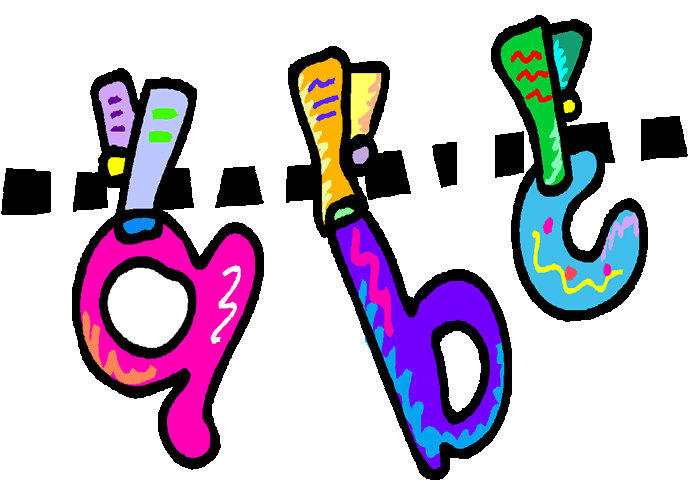 8:15-8:30Calendar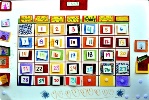 8:30-8:45Spelling8:45-9:00Making Words/Extended Text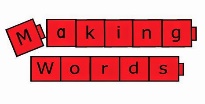 9:00-10:00Readers Workshop Rotations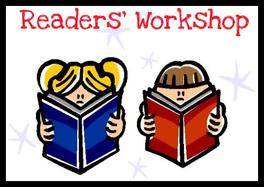 10:00-10:10Bathroom Break and Brain Break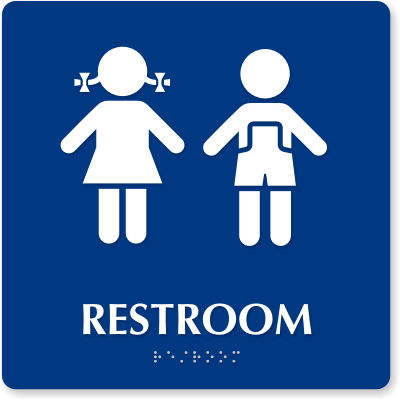 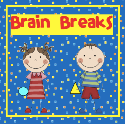 10:00-10:50Science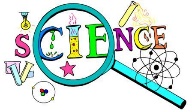 10:50-11:10Walk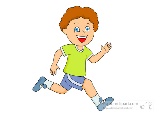 11:15-11:50Lunch and Recess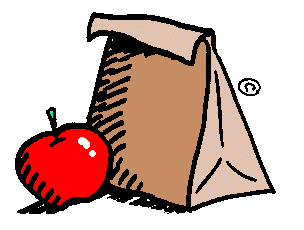 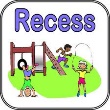 11:50-1:00Math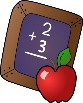 1:00-1:45Special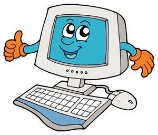 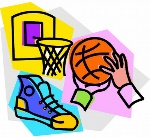 Computers          Art            Gym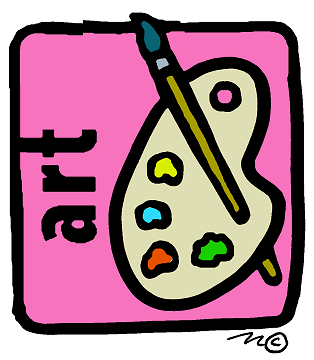 1:45-2:00Snack/Daily Jobs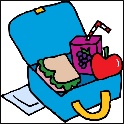 2:00-2:30Social Studies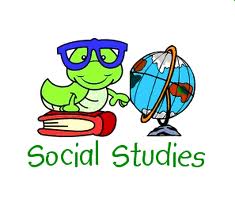 2:30-3:00MTSS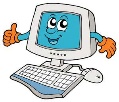 3:00Wrap Up: Good-bye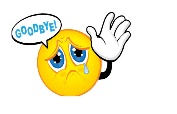 3:05Dismissal